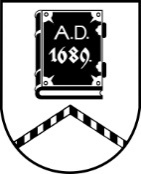 ALŪKSNES NOVADA PAŠVALDĪBAZEMES LIETU KOMISIJASĒDE Nr. 2413.06.2024. plkst. 8:30Dārza ielā 11, Alūksnē, Alūksnes novadā, 2.stāvs, 216. telpaDarba kārtībā:[…] Sēde pasludināta par slēgtu, pamatojoties uz Pašvaldību likuma 27.panta ceturto daļu, izskatāmie jautājumi satur ierobežotas pieejamības informāciju.Sēdē tiks izskatīti:2 iesniegumi par nekustamā īpašuma sadalīšanu;1 iesniegums par zemes ierīcības projekta apstiprināšanu;1 iesniegums par darījumu ar lauksaimniecības zemi;1 iesniegums par grozījumu izdarīšanu iepriekš pieņemtā Zemes lietu komisijas lēmumā;1 iesniegums par nekustamā īpašuma lietošanas mērķa noteikšanu zemes vienības daļai.